Eastern Shore Community College & West Virginia UniversityAssociate of Arts and Sciences in Business Administration leading to 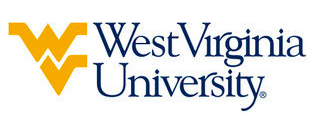 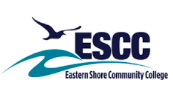 Bachelor of Science in Sports and Exercise Physiology (WVU- BS) Suggested Plan of StudyStudents following this plan of study will be admitted to the Pre-Sport and Exercise Psychology program, due to the missing prerequisite coursework slated to be taken in their first semester at West Virginia University. Students must meet the following grade requirements for the specific courses to be admitted into the SEP program:Grade of C or better in: BIO 102; ENG 101; PSYC 101; SOC 101 Grade of B or better in SEP 210, 271 and 272Students must also maintain a cumulative minimum 2.5 GPA. Students in the Sport and Exercise Psychology program are required to complete a total of 50 hours of community service prior to graduation from West Virginia University. Students are encouraged to obtain 20 documented community service hours prior to transferring to WVU. If not, students will have to acquire the entire 50 required hours during the 2 years at WVU. The Center for Service and Learning will help transfer documented service to their iServe account. Maryland residents entering the SEP or Pre-SEP majors are eligible to be part of the academic common market and receive in-state tuition.  The same is true for students from other select states. To find out if they are eligible for the academic common market, students should explore the following information: http://undergraduateacademicaffairs.wvu.edu/home/acmatwvu Students pursuing a degree in Sport and Exercise Psychology are encouraged to work with their advisors to integrate completion of an academic minor or minors into their programs of study, to the degree allowed within elective hours. WVU offers over 100 minors that complement major fields of study, build on students’ unique interests, expand perspectives, and broaden skills. See http://catalog.wvu.edu/undergraduate/minors/#minorsofferedtext for a list of available minors. Students may begin completion of their minors by utilizing elective hours at Allegany to take equivalent minor requirements.Students transferring to West Virginia University with an Associate of Arts or Associate of Science degree will have satisfied the General Education Foundation requirements at WVU.Students who have questions about admission into their intended program, GEF requirements, or any other issue relating to academics at West Virginia University should contact the Office of Undergraduate Education at WVU.     The above transfer articulation of credit between West Virginia University and Darby S. Lancaster Community College, is approved by the Dean, or the Dean’s designee, and effective the date of the signature.  ____________________________________      	     ____________________________________          	_______________	       Print Name	 		           Signature		  	        DateDana Brooks Ed. D. Dean for WVU’s College of Physical Activity and Sports SciencesEastern Shore Community CollegeHoursWVU EquivalentsHoursYear One, 1st SemesterYear One, 1st SemesterYear One, 1st SemesterYear One, 1st SemesterBIO 1014BIOL 101 & 1034ENG 1113ENGL 1013HIS 111 or HIS 1213HIST 179 or HIST 1523MTH 1613MATH 1293ITE 115 or ITE 1193CS 1TC3SDV 1001ORIN 1TC1TOTAL1717Year One, 2nd SemesterYear One, 2nd SemesterYear One, 2nd SemesterYear One, 2nd SemesterBIO 1024BIOL 102 & 1044ENG 1123ENGL 1023HIS 112 or HIS 1223HIST 180 or HIST 1533PSY 200 or SOC 2003PSYC 1TC or SOCA 1013MTH 1623MATH 1TC3TOTAL1616Year Two, 1st SemesterYear Two, 1st SemesterYear Two, 1st SemesterYear Two, 1st SemesterCST 1103COMM 1043ART 101 or MUS 1213ARHS 120 or MUSC 1113CHM 1114CHEM 115 + CHEM 115L4HLT or PED Elective2HLT or PED Elective2MTH 2634MATH 1554TOTAL1616Year Two, 2nd SemesterYear Two, 2nd SemesterYear Two, 2nd SemesterYear Two, 2nd SemesterCHM 1124CHEM 116 + CHEM 116L4MTH 2644MATH 1564ECO 201 or PLS 2113ECON 202 or POLS 2TC3Literature Elective3Literature Elective3TOTAL1414WEST VIRGINA UNIVERSITYWEST VIRGINA UNIVERSITYWEST VIRGINA UNIVERSITYWEST VIRGINA UNIVERSITYYear Three, 1st SemesterYear Three, 1st SemesterYear Three, 2nd SemesterYear Three, 2nd SemesterSEP 2101PET 1753SEP 2713PSYC 2513SEP 2723EXPH 3643ACE 2563SEP 312 OR SEP 3132ATTR 1213ELECTIVE OR MINOR COURSE3ELECTIVE OR MINOR COURSE3TOTAL16TOTAL14Year Four, 1st SemesterYear Four, 1st SemesterYear Four, 2nd SemesterYear Four, 2nd SemesterSEP 3733SEP 415 OR SEP 420 OR SEP 4933SEP 3853EXPH 3653SEP 4743SEP 3833COUN 3033SEP 4253ELECTIVE OR MINOR COURSE3ELECTIVE OR MINOR COURSE3TOTAL15TOTAL15